 Volodymyr Gotra Volodymyr Gotra Volodymyr Gotra Volodymyr Gotra Volodymyr Gotra Software Engineer Software Engineer Software Engineer097-460-71-89. vgotra@gmail.com097-460-71-89. vgotra@gmail.com097-460-71-89. vgotra@gmail.com097-460-71-89. vgotra@gmail.com097-460-71-89. vgotra@gmail.comSummary of QualificationsI have 2+ years of Software Development with .NET Framework (C#) and 5+ years of experience in system administering on Windows platform. I’m experienced in writing new functionality and refactoring existing modules in C#. The projects I was involved in gave me strong understanding of .NET desktop and web application and Oracle db development. As a software developer, I worked on projects, which cover Windows, Linux and Web application development using C#, Python, Java and ASP.NET technologies in Client-Server, Web and Desktop applications. I’m using logical and methodical approach to completing tasks and achieving objectives. Also I am ready to broaden my knowledge and skills, and my attitude to work is always aimed to achieve good results.I have good experience in software development using Scrum and Waterfall methodologies.My responsibilities on recent projects are the following: system design and architecture - 15%, coding – 50%, testing - 25%, db development – 10%.I have 2+ years of Software Development with .NET Framework (C#) and 5+ years of experience in system administering on Windows platform. I’m experienced in writing new functionality and refactoring existing modules in C#. The projects I was involved in gave me strong understanding of .NET desktop and web application and Oracle db development. As a software developer, I worked on projects, which cover Windows, Linux and Web application development using C#, Python, Java and ASP.NET technologies in Client-Server, Web and Desktop applications. I’m using logical and methodical approach to completing tasks and achieving objectives. Also I am ready to broaden my knowledge and skills, and my attitude to work is always aimed to achieve good results.I have good experience in software development using Scrum and Waterfall methodologies.My responsibilities on recent projects are the following: system design and architecture - 15%, coding – 50%, testing - 25%, db development – 10%.I have 2+ years of Software Development with .NET Framework (C#) and 5+ years of experience in system administering on Windows platform. I’m experienced in writing new functionality and refactoring existing modules in C#. The projects I was involved in gave me strong understanding of .NET desktop and web application and Oracle db development. As a software developer, I worked on projects, which cover Windows, Linux and Web application development using C#, Python, Java and ASP.NET technologies in Client-Server, Web and Desktop applications. I’m using logical and methodical approach to completing tasks and achieving objectives. Also I am ready to broaden my knowledge and skills, and my attitude to work is always aimed to achieve good results.I have good experience in software development using Scrum and Waterfall methodologies.My responsibilities on recent projects are the following: system design and architecture - 15%, coding – 50%, testing - 25%, db development – 10%.I have 2+ years of Software Development with .NET Framework (C#) and 5+ years of experience in system administering on Windows platform. I’m experienced in writing new functionality and refactoring existing modules in C#. The projects I was involved in gave me strong understanding of .NET desktop and web application and Oracle db development. As a software developer, I worked on projects, which cover Windows, Linux and Web application development using C#, Python, Java and ASP.NET technologies in Client-Server, Web and Desktop applications. I’m using logical and methodical approach to completing tasks and achieving objectives. Also I am ready to broaden my knowledge and skills, and my attitude to work is always aimed to achieve good results.I have good experience in software development using Scrum and Waterfall methodologies.My responsibilities on recent projects are the following: system design and architecture - 15%, coding – 50%, testing - 25%, db development – 10%.SkillsProgramming Languages/ TechnologiesAmazon AWS (S3, EC2, SNS, SQS, RDS)C#/ADO.NET/Windows Forms/ASP.NET/PInvoke/LINQMonoJavaPythonJavaScript/DHTML/HTML/CSS/YahooUIXML/XSL, XSDPowerShellPL/SQLAD, GP, DNS, DHCP, Terminal server, Radius, File server, Print server, AD/FS replicationUnit / integration testingRDBMS Oracle,  MSSQL MS Access MethodologiesSCRUMWaterfallProgramming Languages/ TechnologiesAmazon AWS (S3, EC2, SNS, SQS, RDS)C#/ADO.NET/Windows Forms/ASP.NET/PInvoke/LINQMonoJavaPythonJavaScript/DHTML/HTML/CSS/YahooUIXML/XSL, XSDPowerShellPL/SQLAD, GP, DNS, DHCP, Terminal server, Radius, File server, Print server, AD/FS replicationUnit / integration testingRDBMS Oracle,  MSSQL MS Access MethodologiesSCRUMWaterfallFrameworksWPFWFWCFAquariumCheetahApplication/Web ServersIIS TomcatJBossAxisDevelopment Tools Visual Studio 2005 - 2010EclipseMonoDevelopVimFrameworksWPFWFWCFAquariumCheetahApplication/Web ServersIIS TomcatJBossAxisDevelopment Tools Visual Studio 2005 - 2010EclipseMonoDevelopVimOperating SystemsMicrosoft Windows 2000/ XP/ 2003 Server/2008 R2/ Vista/7  FreeBSD, CentOS, Fedora, UbuntuOperating SystemsMicrosoft Windows 2000/ XP/ 2003 Server/2008 R2/ Vista/7  FreeBSD, CentOS, Fedora, UbuntuHardwareNetwork technologiesDifferent technological device (hardware servers, modems, routers, etc.)HardwareNetwork technologiesDifferent technological device (hardware servers, modems, routers, etc.)Experience07/2011 – nowadays. SoftServe - MyLibrary07/2011 – nowadays. SoftServe - MyLibrary07/2011 – nowadays. SoftServe - MyLibrary07/2011 – nowadays. SoftServe - MyLibraryProject Description: Extended analog of Dropbox. Extended analog of Dropbox. Extended analog of Dropbox. Extended analog of Dropbox.Customer:SoftServe – RenewDataSoftServe – RenewDataSoftServe – RenewDataSoftServe – RenewDataInvolvement Duration:4 months4 months4 months4 monthsProject Role:Middle C# Developer (Services  team)Middle C# Developer (Services  team)Middle C# Developer (Services  team)Middle C# Developer (Services  team)Responsibilities:Implementing new functionality for productRefactoring existing modules (business layer, data access layer, services)Analyzing and investigatingDevelopingCode reviewingFixing bugsIntegration existing solution with Amazon AWS.Unit and integration testing.Implementing new functionality for productRefactoring existing modules (business layer, data access layer, services)Analyzing and investigatingDevelopingCode reviewingFixing bugsIntegration existing solution with Amazon AWS.Unit and integration testing.Implementing new functionality for productRefactoring existing modules (business layer, data access layer, services)Analyzing and investigatingDevelopingCode reviewingFixing bugsIntegration existing solution with Amazon AWS.Unit and integration testing.Implementing new functionality for productRefactoring existing modules (business layer, data access layer, services)Analyzing and investigatingDevelopingCode reviewingFixing bugsIntegration existing solution with Amazon AWS.Unit and integration testing.Project Team Size:9 team members9 team members9 team members9 team membersTools & Technologies:Windows 7, Server 2008 R2, Visual Studio 2010, CodeRush, WCF4, WF4, EF, TPL, MSSQL, WPF (demo), PowerShell, PInvoke, Amazon AWS (S3, SNS, SQS, EC2), Aspose components.Windows 7, Server 2008 R2, Visual Studio 2010, CodeRush, WCF4, WF4, EF, TPL, MSSQL, WPF (demo), PowerShell, PInvoke, Amazon AWS (S3, SNS, SQS, EC2), Aspose components.Windows 7, Server 2008 R2, Visual Studio 2010, CodeRush, WCF4, WF4, EF, TPL, MSSQL, WPF (demo), PowerShell, PInvoke, Amazon AWS (S3, SNS, SQS, EC2), Aspose components.Windows 7, Server 2008 R2, Visual Studio 2010, CodeRush, WCF4, WF4, EF, TPL, MSSQL, WPF (demo), PowerShell, PInvoke, Amazon AWS (S3, SNS, SQS, EC2), Aspose components.03/2011 – 07/2011. Lohika - Cisco/Ironport  Email Security Appliance and Web Security Appliance.03/2011 – 07/2011. Lohika - Cisco/Ironport  Email Security Appliance and Web Security Appliance.03/2011 – 07/2011. Lohika - Cisco/Ironport  Email Security Appliance and Web Security Appliance.03/2011 – 07/2011. Lohika - Cisco/Ironport  Email Security Appliance and Web Security Appliance.Project Description:Email Security Appliances protect against messaging threats. They're easy to manage, flexible, and provide details about content entering and leaving your email system. Web Security Appliances offer zero-hour threat protection combined with granular web content and application control on a single appliance platform.Email Security Appliances protect against messaging threats. They're easy to manage, flexible, and provide details about content entering and leaving your email system. Web Security Appliances offer zero-hour threat protection combined with granular web content and application control on a single appliance platform.Email Security Appliances protect against messaging threats. They're easy to manage, flexible, and provide details about content entering and leaving your email system. Web Security Appliances offer zero-hour threat protection combined with granular web content and application control on a single appliance platform.Email Security Appliances protect against messaging threats. They're easy to manage, flexible, and provide details about content entering and leaving your email system. Web Security Appliances offer zero-hour threat protection combined with granular web content and application control on a single appliance platform.Customer:Lohika – IronPort, CiscoLohika – IronPort, CiscoLohika – IronPort, CiscoLohika – IronPort, CiscoInvolvement Duration:4 months4 months4 months4 monthsProject Role:Middle Python Developer (Web UI team)Middle Python Developer (Web UI team)Middle Python Developer (Web UI team)Middle Python Developer (Web UI team)Responsibilities:Refactoring existing modulesAnalyzing and investigatingDevelopingCode reviewingFixing  bugsImplementation of enhancements for Email and Web Security Appliance.Refactoring existing modulesAnalyzing and investigatingDevelopingCode reviewingFixing  bugsImplementation of enhancements for Email and Web Security Appliance.Refactoring existing modulesAnalyzing and investigatingDevelopingCode reviewingFixing  bugsImplementation of enhancements for Email and Web Security Appliance.Refactoring existing modulesAnalyzing and investigatingDevelopingCode reviewingFixing  bugsImplementation of enhancements for Email and Web Security Appliance.Project Team Size:13 team members13 team members13 team members13 team membersTools & Technologies:FreeBSD, Ubuntu, Aquarium, Cheetah, Python, HTML, DHTML, JavaScript, YahooUI, CSS, vim.FreeBSD, Ubuntu, Aquarium, Cheetah, Python, HTML, DHTML, JavaScript, YahooUI, CSS, vim.FreeBSD, Ubuntu, Aquarium, Cheetah, Python, HTML, DHTML, JavaScript, YahooUI, CSS, vim.FreeBSD, Ubuntu, Aquarium, Cheetah, Python, HTML, DHTML, JavaScript, YahooUI, CSS, vim.06/2010 – 03/2011. Information System Development - SoftHLA, Storage Maintenance.06/2010 – 03/2011. Information System Development - SoftHLA, Storage Maintenance.06/2010 – 03/2011. Information System Development - SoftHLA, Storage Maintenance.06/2010 – 03/2011. Information System Development - SoftHLA, Storage Maintenance.Project Description:SoftHLA delivers a robust application for enterprise-wide laboratories in immunogenetics, stem cell, and solid organ/tissue/fluid research in both clinical and research settings. SoftHLA provides easy access for in-depth database management and the storage and retrieval of large volumes of information derived from customized queries used in antigen-related research, as well as clinical applications, such as transplant reports, serum collection, and patient record management at all levels of the enterprise - from the laboratory to the patient’s bedside.SoftHLA delivers a robust application for enterprise-wide laboratories in immunogenetics, stem cell, and solid organ/tissue/fluid research in both clinical and research settings. SoftHLA provides easy access for in-depth database management and the storage and retrieval of large volumes of information derived from customized queries used in antigen-related research, as well as clinical applications, such as transplant reports, serum collection, and patient record management at all levels of the enterprise - from the laboratory to the patient’s bedside.SoftHLA delivers a robust application for enterprise-wide laboratories in immunogenetics, stem cell, and solid organ/tissue/fluid research in both clinical and research settings. SoftHLA provides easy access for in-depth database management and the storage and retrieval of large volumes of information derived from customized queries used in antigen-related research, as well as clinical applications, such as transplant reports, serum collection, and patient record management at all levels of the enterprise - from the laboratory to the patient’s bedside.SoftHLA delivers a robust application for enterprise-wide laboratories in immunogenetics, stem cell, and solid organ/tissue/fluid research in both clinical and research settings. SoftHLA provides easy access for in-depth database management and the storage and retrieval of large volumes of information derived from customized queries used in antigen-related research, as well as clinical applications, such as transplant reports, serum collection, and patient record management at all levels of the enterprise - from the laboratory to the patient’s bedside.Customer:Information System Development – SCC ComputerInformation System Development – SCC ComputerInformation System Development – SCC ComputerInformation System Development – SCC ComputerInvolvement Duration:10 month10 month10 month10 monthProject Role:Junior C# DeveloperJunior C# DeveloperJunior C# DeveloperJunior C# DeveloperResponsibilities:Refactoring existing modulesCreating PL/SQL packages for DB conversion and validation DB consistency.DevelopingCode reviewingPartial implementation of functionality of Storage Maintenance module. Creating opportunities for existing functionality for different modules.Partial implementing SOAP web services for new opportunities.Fixing bugs. Refactoring existing modulesCreating PL/SQL packages for DB conversion and validation DB consistency.DevelopingCode reviewingPartial implementation of functionality of Storage Maintenance module. Creating opportunities for existing functionality for different modules.Partial implementing SOAP web services for new opportunities.Fixing bugs. Refactoring existing modulesCreating PL/SQL packages for DB conversion and validation DB consistency.DevelopingCode reviewingPartial implementation of functionality of Storage Maintenance module. Creating opportunities for existing functionality for different modules.Partial implementing SOAP web services for new opportunities.Fixing bugs. Refactoring existing modulesCreating PL/SQL packages for DB conversion and validation DB consistency.DevelopingCode reviewingPartial implementation of functionality of Storage Maintenance module. Creating opportunities for existing functionality for different modules.Partial implementing SOAP web services for new opportunities.Fixing bugs. Project Team Size:12 team members12 team members12 team members12 team membersTools & Technologies:Visual Studio 2005, .Eclipse, NET 2.0, Oracle 11g, C#, ADO.NET, Java 1.5, JBoss, Tomcat, Axis, DevExpress components.Visual Studio 2005, .Eclipse, NET 2.0, Oracle 11g, C#, ADO.NET, Java 1.5, JBoss, Tomcat, Axis, DevExpress components.Visual Studio 2005, .Eclipse, NET 2.0, Oracle 11g, C#, ADO.NET, Java 1.5, JBoss, Tomcat, Axis, DevExpress components.Visual Studio 2005, .Eclipse, NET 2.0, Oracle 11g, C#, ADO.NET, Java 1.5, JBoss, Tomcat, Axis, DevExpress components.07/2006 – 06/2010. First Ukrainian International Bank - System administering, intranet reports site.07/2006 – 06/2010. First Ukrainian International Bank - System administering, intranet reports site.07/2006 – 06/2010. First Ukrainian International Bank - System administering, intranet reports site.07/2006 – 06/2010. First Ukrainian International Bank - System administering, intranet reports site.Project Description:This customer offers a wide choice of products for private clients. Profitable conditions, complete safety of transactions and high quality of service based on Western standards allow the Bank to hold the leading positions in the retail banking business.This customer offers a wide choice of products for private clients. Profitable conditions, complete safety of transactions and high quality of service based on Western standards allow the Bank to hold the leading positions in the retail banking business.This customer offers a wide choice of products for private clients. Profitable conditions, complete safety of transactions and high quality of service based on Western standards allow the Bank to hold the leading positions in the retail banking business.This customer offers a wide choice of products for private clients. Profitable conditions, complete safety of transactions and high quality of service based on Western standards allow the Bank to hold the leading positions in the retail banking business.Customer:First Ukrainian International Bank.First Ukrainian International Bank.First Ukrainian International Bank.First Ukrainian International Bank.Involvement Duration:4 years4 years4 years4 yearsProject Role:Senior system engineerSenior system engineerSenior system engineerSenior system engineerResponsibilities:Installing, configuring, improving and supporting servers and services for Lviv(UA) main and regional branches.Monitoring, recording and reportingAnalyzing and investigatingDecision-makingTraining team membersImplementation of functionality of the site for some internal reports.Installing, configuring, improving and supporting servers and services for Lviv(UA) main and regional branches.Monitoring, recording and reportingAnalyzing and investigatingDecision-makingTraining team membersImplementation of functionality of the site for some internal reports.Installing, configuring, improving and supporting servers and services for Lviv(UA) main and regional branches.Monitoring, recording and reportingAnalyzing and investigatingDecision-makingTraining team membersImplementation of functionality of the site for some internal reports.Installing, configuring, improving and supporting servers and services for Lviv(UA) main and regional branches.Monitoring, recording and reportingAnalyzing and investigatingDecision-makingTraining team membersImplementation of functionality of the site for some internal reports.Project Team Size:20-23 team members20-23 team members20-23 team members20-23 team membersTools & Technologies:AD, GP, DNS, DHCP, Terminal server, Radius, File server, Print server, AD/FS replication, Scripting, PowerShell, Visual Studio 2008, .NET Framework 2.0, ASP.NET, ADO.NET, IIS 6.0, SQL Server 2005, Windows Server 2003.AD, GP, DNS, DHCP, Terminal server, Radius, File server, Print server, AD/FS replication, Scripting, PowerShell, Visual Studio 2008, .NET Framework 2.0, ASP.NET, ADO.NET, IIS 6.0, SQL Server 2005, Windows Server 2003.AD, GP, DNS, DHCP, Terminal server, Radius, File server, Print server, AD/FS replication, Scripting, PowerShell, Visual Studio 2008, .NET Framework 2.0, ASP.NET, ADO.NET, IIS 6.0, SQL Server 2005, Windows Server 2003.AD, GP, DNS, DHCP, Terminal server, Radius, File server, Print server, AD/FS replication, Scripting, PowerShell, Visual Studio 2008, .NET Framework 2.0, ASP.NET, ADO.NET, IIS 6.0, SQL Server 2005, Windows Server 2003.CertificationsMCPD: Microsoft Developer 4.02011MCPD: Microsoft Developer 4.02011MCPD: Microsoft Developer 4.02011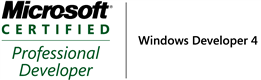 MCTS: .Net Framework 2.0, Web Applications2010MCTS: .Net Framework 2.0, Web Applications2010MCTS: .Net Framework 2.0, Web Applications2010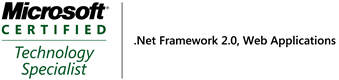 EducationM. Sc. degree  in accounting and auditingLviv Banking Institute of the University of Banking of NBU, Accounting and AuditingGraduated in 2007 M. Sc. degree  in accounting and auditingLviv Banking Institute of the University of Banking of NBU, Accounting and AuditingGraduated in 2007 M. Sc. degree  in accounting and auditingLviv Banking Institute of the University of Banking of NBU, Accounting and AuditingGraduated in 2007 M. Sc. degree  in accounting and auditingLviv Banking Institute of the University of Banking of NBU, Accounting and AuditingGraduated in 2007 HobbiesReading fiction and science books, active rest, planing to engage mountain climbing.Reading fiction and science books, active rest, planing to engage mountain climbing.Reading fiction and science books, active rest, planing to engage mountain climbing.Reading fiction and science books, active rest, planing to engage mountain climbing.